UGANDA MANAGEMENT INSTITUTEDISTANCE LEARNING DEPARTMENTPOSTGRADUATE DIPLOMA IN PROJECT PLANNING AND MANAGEMENT 2018/2019 (DISTANCE LEARNING VIII)FACE TO FACE PROGRAMME – 2th Semester8th – 12th APRIL 2019Module LeadersProject Design and implementation			Dr. Kisitu Bruce	Project Planning and ICT application 			Dr. Baguma InnocentQuantitative Methods				Mr. Kambugu/MayanjaActivityDate/TimeRoomFacilitatorsMonday 8/4/2019Monday 8/4/2019Monday 8/4/2019Monday 8/4/2019Distance Learning Study Skills7.30 -  10.00 amGDLCMs. Resty Mwogeza/Dr. J. BbuyeProject Design and implementation10.30 – 5.00 pm41Dr. Kisitu Bruce/ Mr.Hennry AsiimweTuesday 9/4/2019Tuesday 9/4/2019Tuesday 9/4/2019Tuesday 9/4/2019Online Study Skills7.30 -  8.30 amDLD LabsDr. Bbuye/RestyProject Design and implementation8.30 – 5.00 pm41Dr. Kisitu Bruce/ Hennry AsiimweWednesday  10/4/2019Wednesday  10/4/2019Wednesday  10/4/2019Wednesday  10/4/2019Online Study Skills7.30 -  8.30 amDLD LabsMr.Balikuddembe/RestyProject Planning and ICT application8,30 – 5.00 pm41Dr.Innocent Baguma/Mr. Asiimwe HennryThursday  11/4/2019Thursday  11/4/2019Thursday  11/4/2019Thursday  11/4/2019Online Study Skills7.30 -  8.30 amDLD LabsMr.Balikuddembe/RestyProject Planning and ICT application8,30 – 11.00 am41Dr.Innocent Baguma/Mr. Asiimwe HennryQuantitative Methods11.00 am – 5-00pm41Mr. Kambugu/Dr. MalundaFriday  12/4/2019Friday  12/4/2019Friday  12/4/2019Friday  12/4/2019Quantitative Methods8.30 – 2.00 pm41Mr. Kambugu/Dr. MalundaLibrary 2.30 -4.00pmGDLCDr. E. Lwanga /Barbra AlagoOnline Study skills4.00 pm – 5.00pmGDLCMr.Balikuddembe/RestySaturday 13/4/2019DepartureSaturday 13/4/2019DepartureSaturday 13/4/2019DepartureSaturday 13/4/2019Departure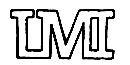 